Wijkraad 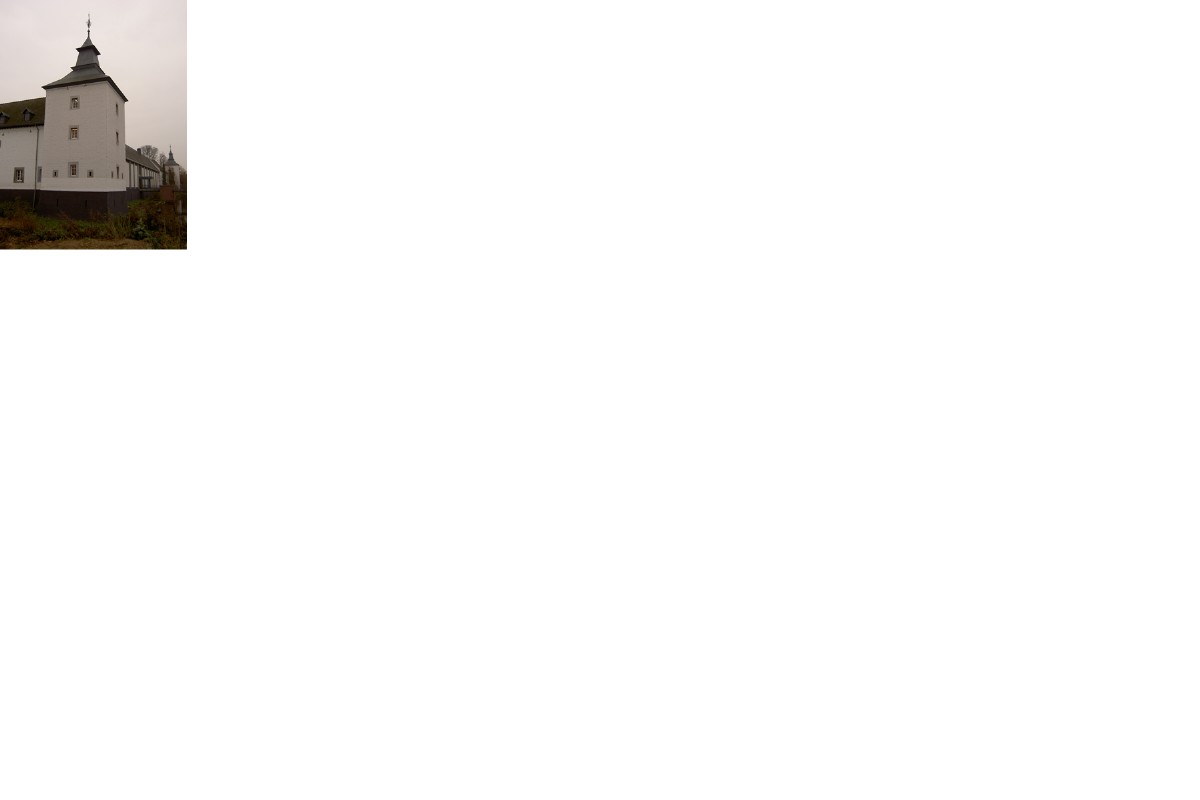 ˝ Born-West ˝ Secretariaat: Prinsbisdomstraat 2 6121 JG Born Tel: 06-11722518. E-mail: wijkraadbornwest@gmail.comVerslag van het wijkraadoverleg van maandag 13 januari 2020.Locatie: Kasteelpark Born.Tijdstip: 19.30 uur      Aanwezig: J. Spee, N. Larosch, Secretaris L. Verjans, M. Dieteren.     Afgemeld: Th. Meeks, M. Quax.	Namens: Gemeente P. Meekels, E. Lebon, J. Hoedemakers.     Namens de politie: R. Janssen(afgemeld)     Als vertegenwoordiger van buurt Wijngaardskamp is de heer Markus aanwezig.Opening voorzitter.De voorzitter de heer Spee heet iedereen van harte welkom.Afgesproken wordt dat we voorlopig het voorzitterschap laten rouleren bij het volgende overleg is de heer Quax voorzitter.Verslag wijkraadoverleg van 16 september 2019. Het verslag wordt besproken er zijn geen opmerkingen.Binnengekomen stukken. Op de brief van de heer Spee over de bereikbaarheid tijdens de stroomstoring oudjaarsavond hebben we geen reactie ontvangen. De heer Meekels geeft aan dat dit uiteraard ook binnen het gemeentebestuur de aandacht heeft en er met diverse instanties overleg over is.De inhoud van brief van de heer Markus wordt uitvoerig besproken en de mogelijkheden om snel verbetering te brengen aan de situatie. Zo zullen de varkensruggen zo snel mogelijk geplaatst worden waardoor de onveilige situatie in het voetpad opgelost is. Met de vervuiling is de afdeling handhaving bezig en het onveilig verkeersgedrag van de Quadrijder heeft alle aandacht van de wijkagent. Partners in Participatie.De uitnodiging voor de bijeenkomst is ontvangen en doorgestuurd op 23-12-2019.Voortgang behoud verbindingen A2.De heer Spee geeft een toelichting op het definitieve tracé besluit.De volgende stap is het bestek met o.a. de overlast tijdens de uitvoering.Visie wijkgericht werken 2017-2019:Zie agendapunt 4.Stand van zaken overlast oudere hangjongeren parkeerplaats gemeenschapshuis Bornermarkt, Parkeerplaats Hospice en Florianstraat.Afgezien van een enkel incident is het rustig wel blijft de vervuiling met genoeg afval bakken in de buurt een doorn in het oog.Bevindingen wijkagent overlastmeldingen.De wijkagent koppelt regelmatig terug hetzij direct via de wijkraad of via de buurtpreventie app.Skye project DSM.De heer Dieteren geeft aan dat wij als wijkraad het betreuren dat het project niet doorgaat en dat zowel de bewoners als de bewerker van de grond zeker niet tegen het project waren. Op de vraag aan de heer Meekels hoe de gemeente over het project denkt is het antwoord dat er geen aanvraag is van DSM en zolang dat niet is wordt er geen standpunt ingenomen.Actie puntenlijst: De heer Dieteren geeft aan dat hij contact heeft gehad met Arriva over de ongewoon lange bus stop van de Arriva bussen bij het Dacapo college waardoor er een gevaarlijke situatie ontstaat.Vergaderdata 2020: 13 januari, 9 maart, 11 mei,14 september, 9 november.Rondvraag:Sluiting.De voorzitter sluit de vergadering.